Додаток 2 до тендерної документаціїТЕХНІЧНІ ВИМОГИдля закупівлі  код згідно  ДК 021:2015:  34120000-4 – Мототранспортні засоби для перевезення 10 і більше осіб (Шкільний автобус)Автобус має бути виготовлений згідно вимог «ДСТУ 7013:2009».Гарантійний строк – 2 роки або 100 000 км пробігу.Виробництво 2024 року.Орієнтовне зображенняХарактеристикиХарактеристики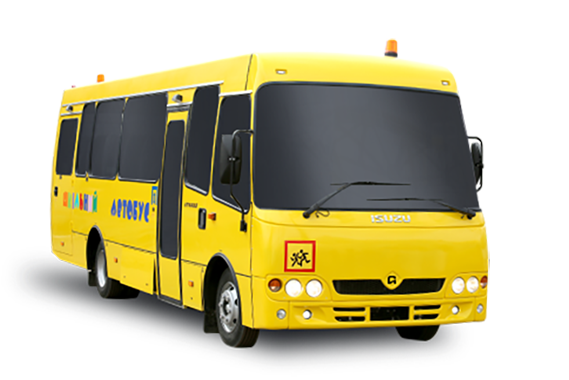 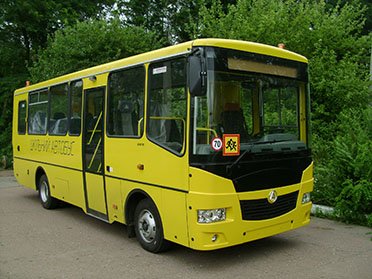 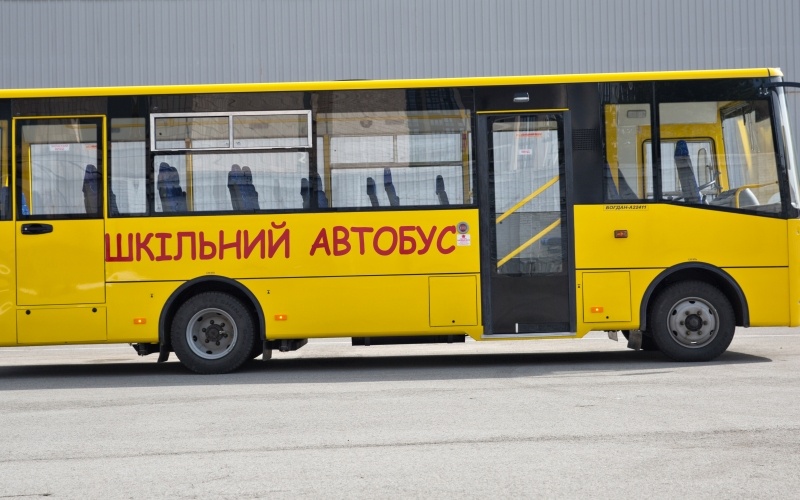 ПризначенняШкільнийДовжина, мм8000 або більшеШирина, мм2300 або більшеВисота, мм2780 або більшеКолісна база, мм4200 або більшеПовна маса, кг7500 або більшеМаксимальна швидкість руху, км/год70ДвигунAshok Leyland, ISUZU або кращеЕкологічний класEuro 5Об’єм двигуна, л5,193 або більшеПотужність двигуна, кВт114 або більшеКрутний момент двигуна, Нм419 або більшеКоробка передачМеханічна, п’яти- або шести-ступеневаПідвіска передняЗалежна, ресорнаПідвіска задняЗалежна, ресорна або залежна, пневматична або залежна, пневморесорнаРульове управлінняІнтегральна або з гідропідсилювачемГальмівна системаДвоконтурна з пневматичним приводом та антиблокуючою системою гальм або двоконтурна гідравлічна з підсилювачемСистема опаленняРідиннаКолірЖовтийПасажиромісткість, чол29 або більше